ПРАВИТЕЛЬСТВО РОССИЙСКОЙ ФЕДЕРАЦИИПОСТАНОВЛЕНИЕот 27 декабря 2000 г. N 1013О ПОРЯДКЕ ВЫПЛАТЫ ГОСУДАРСТВЕННЫХЕДИНОВРЕМЕННЫХ ПОСОБИЙ И ЕЖЕМЕСЯЧНЫХ ДЕНЕЖНЫХКОМПЕНСАЦИЙ ГРАЖДАНАМ ПРИ ВОЗНИКНОВЕНИИУ НИХ ПОСТВАКЦИНАЛЬНЫХ ОСЛОЖНЕНИЙВ целях реализации Федерального закона "Об иммунопрофилактике инфекционных болезней" Правительство Российской Федерации постановляет:(в ред. Постановления Правительства РФ от 10.02.2020 N 114)1. Утвердить прилагаемый Порядок выплаты государственных единовременных пособий и ежемесячных денежных компенсаций гражданам при возникновении у них поствакцинальных осложнений.2. Федеральной службе по надзору в сфере защиты прав потребителей и благополучия человека обеспечить в установленном порядке учет поствакцинальных осложнений, включая случаи инвалидности и смертности вследствие таких осложнений.(в ред. Постановлений Правительства РФ от 01.02.2005 N 49, от 10.02.2020 N 114)3. Исполнительным органам субъектов Российской Федерации осуществить меры по обеспечению выплаты государственных единовременных пособий и ежемесячных денежных компенсаций гражданам при возникновении у них поствакцинальных осложнений.(в ред. Постановления Правительства РФ от 24.03.2023 N 471)4. Министерству труда и социальной защиты Российской Федерации давать необходимые разъяснения по применению Порядка, утвержденного настоящим Постановлением.(в ред. Постановлений Правительства РФ от 01.02.2005 N 49, от 10.02.2020 N 114)Председатель ПравительстваРоссийской ФедерацииМ.КАСЬЯНОВУтвержденПостановлением ПравительстваРоссийской Федерацииот 27 декабря 2000 г. N 1013ПОРЯДОКВЫПЛАТЫ ГОСУДАРСТВЕННЫХ ЕДИНОВРЕМЕННЫХПОСОБИЙ И ЕЖЕМЕСЯЧНЫХ ДЕНЕЖНЫХ КОМПЕНСАЦИЙ ГРАЖДАНАМПРИ ВОЗНИКНОВЕНИИ У НИХ ПОСТВАКЦИНАЛЬНЫХ ОСЛОЖНЕНИЙ1. Настоящий Порядок определяет условия выплаты государственных единовременных пособий и ежемесячных денежных компенсаций гражданам при возникновении у них поствакцинальных осложнений, вызванных профилактическими прививками, включенными в национальный календарь профилактических прививок, и профилактическими прививками по эпидемическим показаниям.2. Государственное единовременное пособие выплачивается:гражданам, у которых установлено наличие поствакцинального осложнения;членам семьи гражданина в случае его смерти, наступившей вследствие поствакцинального осложнения. Круг членов семьи, имеющих право на получение указанного пособия, определяется в соответствии со статьей 10 Федерального закона "О страховых пенсиях".(в ред. Постановлений Правительства РФ от 05.09.2002 N 658, от 04.08.2015 N 790)3. Ежемесячная денежная компенсация выплачивается гражданам, признанным в установленном порядке инвалидами вследствие поствакцинального осложнения.4. В случае если гражданин, у которого установлено наличие поствакцинального осложнения, признан инвалидом вследствие этого осложнения, он вправе получить государственное единовременное пособие и ежемесячную денежную компенсацию.5. Выплата государственного единовременного пособия и ежемесячной денежной компенсации гражданам при возникновении у них поствакцинального осложнения производится органами социальной защиты населения субъектов Российской Федерации за счет средств федерального бюджета, предусмотренных на эти цели.6. Для получения государственного единовременного пособия при возникновении поствакцинального осложнения гражданин, а в случае его смерти - член его семьи представляет в орган социальной защиты населения по месту жительства (пребывания) или в случае отсутствия подтвержденного места жительства (пребывания) - по месту фактического проживания:(в ред. Постановления Правительства РФ от 24.03.2023 N 471)а) заявление о назначении и выплате пособия;б) документы, подтверждающие факт поствакцинального осложнения (заключение об установлении факта поствакцинального осложнения; свидетельство о смерти).7. Для получения ежемесячной денежной компенсации гражданин, признанный инвалидом вследствие поствакцинального осложнения, представляет в орган социальной защиты населения по месту жительства (пребывания) или в случае отсутствия подтвержденного места жительства (пребывания) - по месту фактического проживания:(в ред. Постановления Правительства РФ от 24.03.2023 N 471)а) заявление о назначении и выплате компенсации;б) документы, подтверждающие факт поствакцинального осложнения (заключение об установлении факта поствакцинального осложнения).(в ред. Постановления Правительства РФ от 10.02.2020 N 114)7(1). Орган социальной защиты населения в течение 5 рабочих дней со дня подачи в соответствии с пунктом 7 настоящего Порядка заявления запрашивает в порядке межведомственного электронного взаимодействия в Фонде пенсионного и социального страхования Российской Федерации сведения, подтверждающие факт установления инвалидности.(в ред. Постановления Правительства РФ от 24.03.2023 N 471)Межведомственный запрос направляется органом социальной защиты населения в форме электронного документа с использованием единой системы межведомственного электронного взаимодействия и подключаемых к ней региональных систем межведомственного электронного взаимодействия.Гражданин, признанный инвалидом вследствие поствакцинального осложнения, вправе по собственной инициативе представить в качестве сведений, подтверждающих факт установления инвалидности, справку, подтверждающую факт установления инвалидности (выписку из акта освидетельствования гражданина, признанного инвалидом), выдаваемую федеральным государственным учреждением медико-социальной экспертизы.(п. 7(1) введен Постановлением Правительства РФ от 10.02.2020 N 114)8. Орган социальной защиты населения принимает решение о выплате либо об отказе в выплате государственного единовременного пособия или ежемесячной денежной компенсации в 10-дневный срок со дня подачи заявления.9. В случае принятия решения об отказе в выплате государственного единовременного пособия или ежемесячной денежной компенсации в 5-дневный срок со дня его принятия заявителю направляется извещение с указанием причин отказа и возвращаются документы, которые были приложены к заявлению.10. В случае смерти гражданина, наступившей вследствие поствакцинального осложнения, государственное единовременное пособие выплачивается одному из членов его семьи (с письменного согласия всех совершеннолетних членов семьи) по решению органа социальной защиты населения.11. Государственное единовременное пособие выплачивается со дня установления факта поствакцинального осложнения.Ежемесячная денежная компенсация выплачивается со дня установления инвалидности вследствие поствакцинального осложнения.В случае установления факта поствакцинального осложнения или признания инвалидом вследствие поствакцинального осложнения до вступления в силу Федерального закона "Об иммунопрофилактике инфекционных болезней" государственное единовременное пособие или ежемесячная денежная компенсация выплачиваются со дня вступления в силу указанного Федерального закона.12. Во время пребывания (проживания) гражданина в организациях здравоохранения или социального обслуживания ежемесячная денежная компенсация выплачивается ему в полном размере.13. В случае смерти гражданина, признанного инвалидом вследствие поствакцинального осложнения, недополученная им ежемесячная денежная компенсация членам его семьи не выплачивается.14. Ежемесячная денежная компенсация, не полученная своевременно гражданином, признанным инвалидом вследствие поствакцинального осложнения, по вине органов, обеспечивающих их выплату, выплачивается за прошлое время без ограничения каким-либо сроком.15. Государственное единовременное пособие и ежемесячная денежная компенсация, излишне выплаченные вследствие представления документов с заведомо неверными сведениями, сокрытия данных, влияющих на выплату пособий, возмещаются получателем и в случае спора взыскиваются в судебном порядке.16. Споры по вопросам выплаты государственного единовременного пособия или ежемесячной денежной компенсации разрешаются в порядке, установленном законодательством Российской Федерации.17. Порядок учета и хранения документов по вопросам назначения и выплаты государственных единовременных пособий и ежемесячных денежных компенсаций определяется Министерством труда и социальной защиты Российской Федерации по согласованию с Министерством финансов Российской Федерации.(в ред. Постановлений Правительства РФ от 01.02.2005 N 49, от 10.02.2020 N 114)18. Органы социальной защиты населения субъектов Российской Федерации представляют в установленном порядке бухгалтерскую и статистическую отчетность о расходовании средств, выделенных из федерального бюджета на выплату государственных единовременных пособий и ежемесячных денежных компенсаций.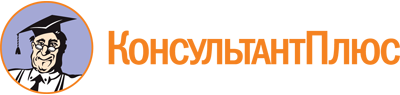 Постановление Правительства РФ от 27.12.2000 N 1013
(ред. от 24.03.2023)
"О Порядке выплаты государственных единовременных пособий и ежемесячных денежных компенсаций гражданам при возникновении у них поствакцинальных осложнений"Документ предоставлен КонсультантПлюс

www.consultant.ru

Дата сохранения: 07.04.2023
 Список изменяющих документов(в ред. Постановлений Правительства РФ от 05.09.2002 N 658,от 01.02.2005 N 49, от 04.08.2015 N 790, от 10.02.2020 N 114,от 24.03.2023 N 471)Список изменяющих документов(в ред. Постановлений Правительства РФ от 05.09.2002 N 658,от 01.02.2005 N 49, от 04.08.2015 N 790, от 10.02.2020 N 114,от 24.03.2023 N 471)